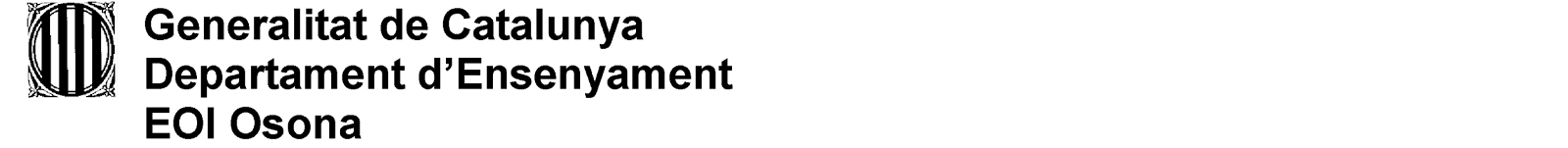 FORMULARI INCIDÈNCIES CLASSROOM 2022-2023Omple la graella i envia el document al correu de l’escola: eoiosona@xtec.catNOM I COGNOMS:NOM I COGNOMS:NOM I COGNOMS:NOM I COGNOMS:IDIOMACURSGRUPHORARICorreu electrònic ( diferent del correu de classroom):Correu electrònic ( diferent del correu de classroom):Correu electrònic ( diferent del correu de classroom):Correu electrònic ( diferent del correu de classroom):MOTIU DE LA INCIDÈNCIAMOTIU DE LA INCIDÈNCIAMOTIU DE LA INCIDÈNCIAMOTIU DE LA INCIDÈNCIA